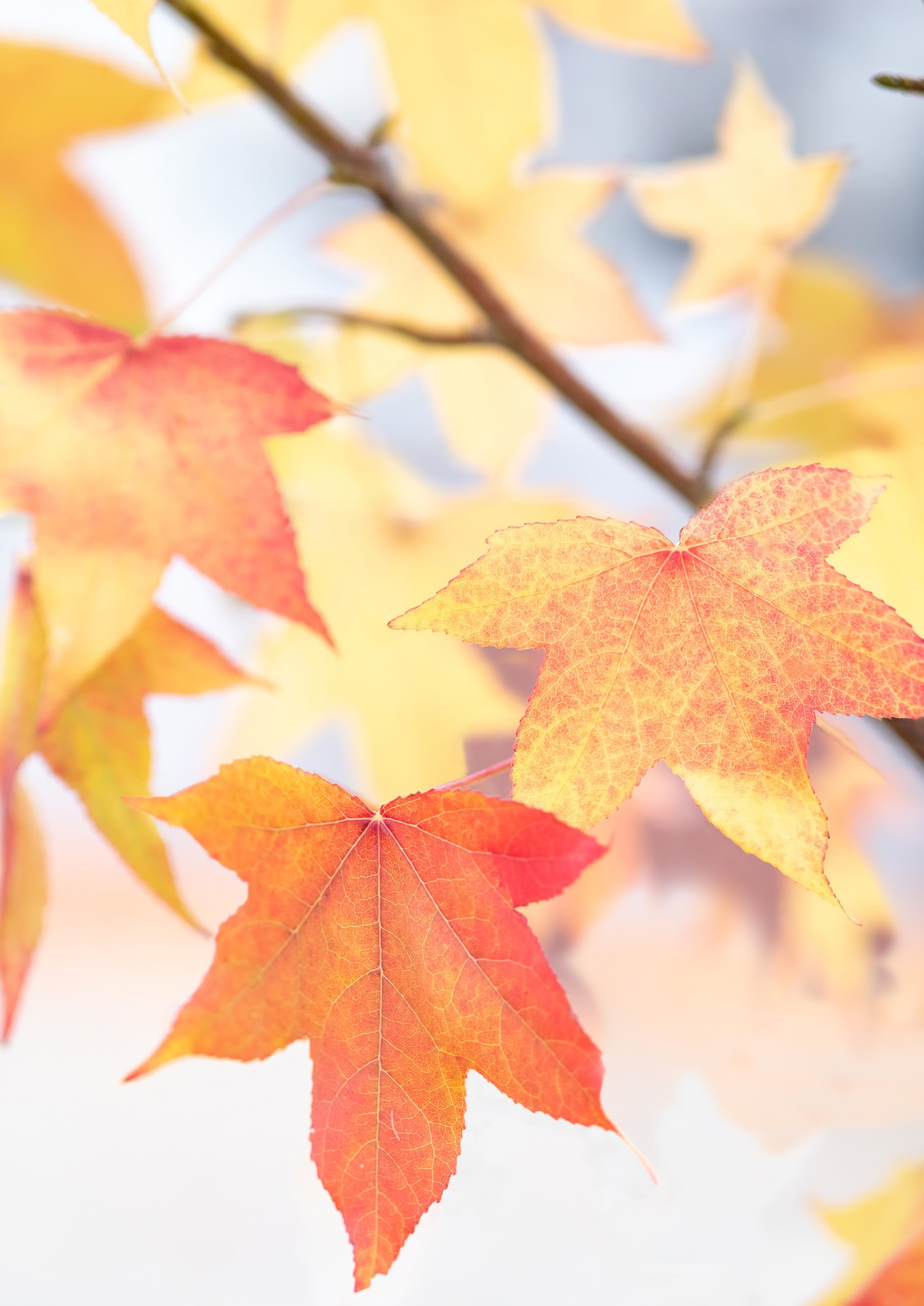 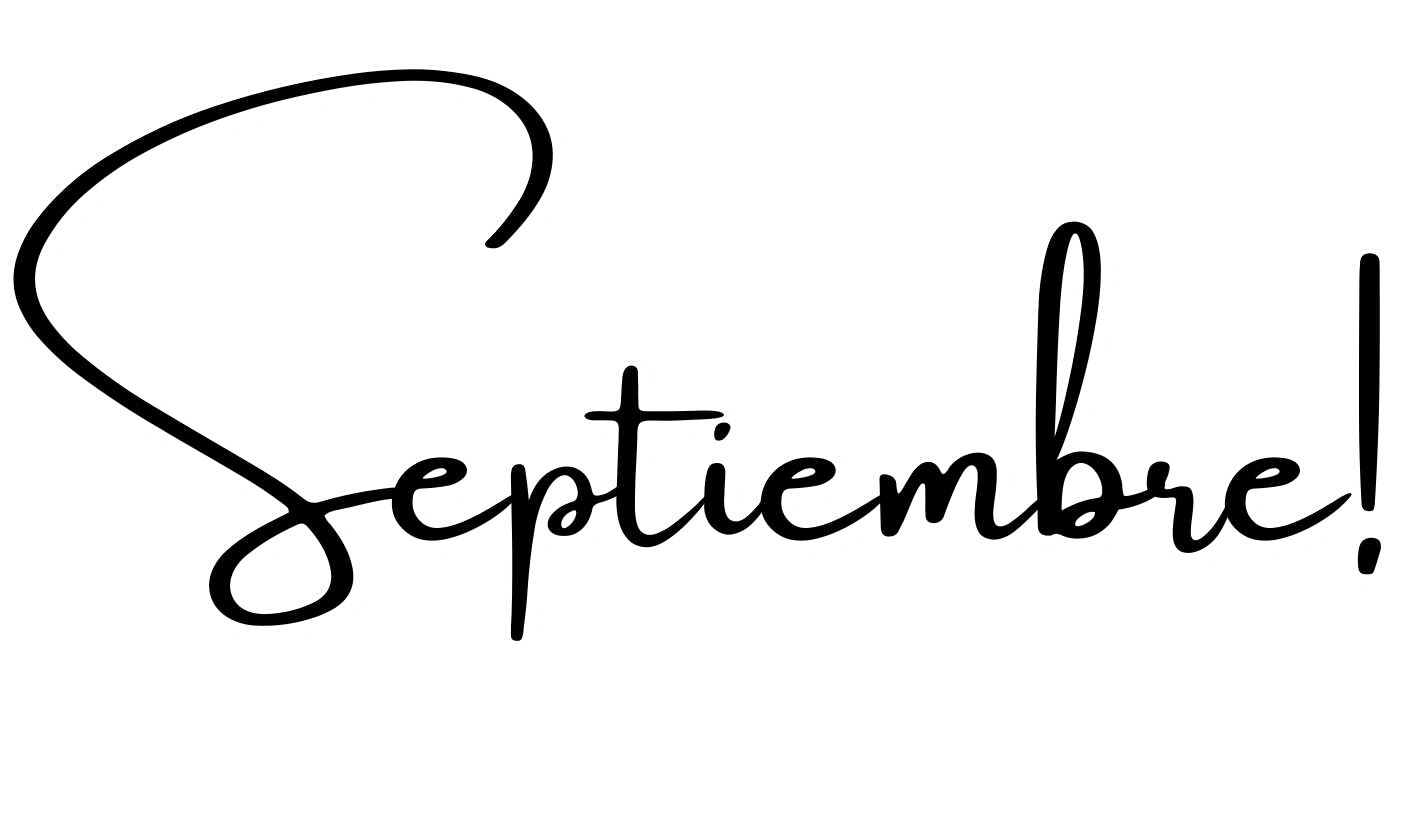 FELIZ